Winship-Robbins Elementary School District Reopening Plan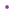 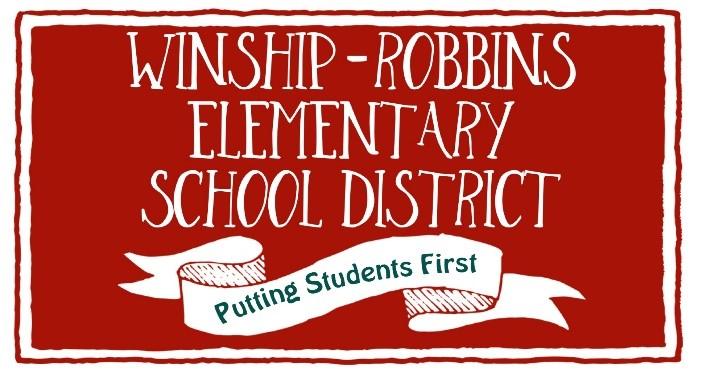 Preschool-8th GradeSuperintendent/Principal: Dawn CarlAugust 2021IntroductionAs a result of the updated “Guidance for COVID-19 Prevention in K-12 Schools”, Winship-Robbins Elementary School District’s Reopening Plan ensures that we are moving to best support the families and employees we serve. The following guidance was used in generating this plan:Centers for Disease Control and Prevention (CDC):  Guidance for COVID-19 Prevention in Schools (9, July 2021)California Department of Public Health: COVID-19 Public Health Guidance for K-12 Schools in California, 2021-22 School Year (12, July 2021)Centers for Disease Control and Prevention (CDC):  Interim Public Health Recommendations for Fully Vaccinated People (28, July 2021)Parents, staff and community members provided input during the development of this plan. The Reopening Plan was reviewed and approved by the Winship-Robbins Elementary School District Board of Trustees.WRESD Board of Trustees:Janet Alonso, PresidentMona Sakurada, ClerkHassen Mohsen, MemberJamellh Mohsen, MemberPatricia Van Ruiten, MemberA Robbins School transitions to be fully open, protocols and information have been updated to meet the current recommendations by the CDC and California Department of Public Health (CDPH) and will be revisited every 6 months to address any changes. We will continue to work together to ensure we are able to meet the needs of all of our students in our community during this unprecedented time.  We thank you in advance for your patience as you join us in this journey to get the children of Robbins School back to school!CommunicationThe WRESD Reopening Plan involves transparent, clear, and consistent communication with parents/guardians and staff to minimize chaos and confusion.  Among the most important communication will attend to the health and safety of all.  We want our community to understand the implementation measures we are taking in unison to ensure healthy and safe educational opportunities for the children we serve.  WRESD will maintain communication systems that allow staff and families to self-report COVID-19 symptoms and receive immediate notifications of exposures and closures.  Communication will maintain confidentiality as required by FERPA and state law related to privacy of educational records and other privacy laws.  The March 2020 Student Privacy Policy FERPA & Coronavirus Disease 2019 (COVID-19) FAQs (Department of Education) will provide the staff with additional guidance on how to provide effective communication.  Local Health Departments will notify the school administration if a case and contact investigation reveal exposure at the school site.  The administration and teachers will communicate clearly, consistently, and often with stakeholder groups (students, parents/guardians, staff and community) with the most up to date information available through a variety of platforms (i.e., email, website posts, newsletter, text messages, phone calls).  This Reopening Plan will be posted on the district’s website and reviewed every six months for possible revisions.Employee SupportOur District is committed to ensuring that staff have the necessary training and support.  As such, we will continue to work with our stakeholder groups as new scientific knowledge and subsequent guidance is given in order to refine the details of our plan.  We will develop/provide staff training on all aspects of this plan, in general, and specifically for those who work in certain areas of our systems. Continuity of ServicesWRESD will address the academic, social, emotional, and mental health needs of all students via the many programs in place within our school.  On August 18, 2021, we will return to a regular school year schedule that follows our normal curriculum and assessments with an added emphasis on providing academic and social-emotional intervention to struggling students.  We have invested in professional development, student support systems, and technology to support the transition to distance learning should that become necessary.  The Local Health Officer may determine that school closure is warranted.  If school closure is deemed necessary, staff and students will switch back to distance learning.  The WRESD Distance Learning Plan calls for the use of the same standards aligned, currently adopted curriculum as used during classroom-based instruction.  This alignment supports expedient transition between distance learning and classroom-based instruction.  The district has invested in the technology and staff training to support distance learning should it become necessary.Stakeholder EngagementWRESD worked with stakeholders to update our current Reopening Plan to reflect current mandates and guidance.  Staff, parents, and community members were provided opportunities to provide input.  The draft Reopening Plan was posted on our website and stakeholders were informed of the opportunity to provide feedback.  Feedback received was considered in development of the final draft.   The draft plan was discussed at the August 11, 2021, meeting of the Board of Trustees prior to approval.  TopicRequirementsSchool StatusIn-person learning, Independent Study OptionIllness PreventionStaying Home When Sick:Everyone entering the school campus (staff, students, visitors) are asked to perform daily wellness checks.  Anyone who expresses symptoms related to COVID-19 are expected to stay at home and follow CDC Guidelines.Students will not be penalized for poor attendance due to health-related absences.  Parents are asked to refrain from giving their child fever reducing medicine and then sending them to school. If they have symptoms, they should stay home, for their health and the health of others.Symptoms at School:  The district has identified an isolation room to separate anyone who exhibits 1 or more symptoms of COVID-19 while at school.  Return to School After Exclusion for Symptoms :  Staff members and students with symptoms of COVID-19 infection are advised not to return for in-person     instruction until they have met CDPH criteria to discontinue home isolation.Healthy Hygiene Practices:Staff and parents will teach and reinforce washing hands, avoiding contact with one’s eyes, nose, and mouth, and covering coughs and sneezes following CDPH and CDC recommendations. Teachers will develop routines enabling students and staff to regularly wash their hands.  All classrooms, offices, hallways, and meeting spaces are equipped with adequate hand washing facilities and hand sanitizer.  Routine schedules are in place to ensure that there are adequate supplies to clean and disinfect common surfaces and objects in the workplace.  The process of disinfecting includes providing disinfecting products that are EPA approved for use against the virus that causes COVID-19 and following the manufacturer’s instructions for all cleaning and disinfection products. (e.g., safety requirements, PPE, concentration, contact time).Should there be a COVID-19 case in the workplace, the district will clean and disinfect all areas used by the sick person, such as the office, bathrooms, common areas, and shared equipment.Ventilation:For indoor locations, the district has evaluated how to maximize the quantity of outdoor air.  Robbins School services the ventilation systems regularly replacing all filters and servicing any needed repairs.Face CoveringsAll staff, students, and visitors will correctly wear masks in accordance with CDPH guidelines unless exempt per the guidelines.  CDPH will assess conditions and will determine no later than November 1, 2021, whether to update mask requirements or recommendations.Masks are optional outdoors. Masks are required to be worn indoors, unless exempt per CDPH face mask guidance.   The site has a supply of disposable masks for anyone who is unable to provide their own. A non-restrictive alternative, such as a face shield with a drape on the bottom edge may be worn under specific circumstances.Students will be taught and reminded how to properly wear face coverings, not to touch the face covering, and to wash hands frequently.The district has posted signs to communicate the face coverings requirements on the premises.  Schools must develop and implement local protocols to enforce the mask requirements.  Enforcement of mask requirements include:Reminder of the mask requirement and provide a mask if needed.Call parents to discuss mask requirement.Each case will be dealt with on an individual basis.Social DistancingIn-person instruction will occur with 3 ft of social distancing when possible.Students will participate in group activities while adhering to COVID-19 safety protocols.To the greatest extent possible, each student’s belongings will be kept separated and in designated areas.Students will be provided with adequate supplies to minimize sharing of high-touch materials (art supplies, equipment, etc.) to the greatest extent possible or limited use of supplies and equipment.  Cleaning and disinfection of shared materials will occur between uses.Students will not share food or drink.TransportationAll students and bus drivers must wear masks while riding on the bus or school vans.Siblings will be encouraged to sit together.Buses and school vans will be cleaned and disinfected daily.Buses and school vans will use ventilation as much as practicable.Food ServiceThe district will return to regular food service and will:Maximize physical distance as much as possible while eating (especially indoors) use additional spaces outside of the cafeteria for mealtime seating and arrange for eating outdoors as much as feasible. Clean frequently touched surfaces. Surfaces that come in contact with food will be washed, rinsed, and sanitized before and after meals.Extracurricular ActivitiesThe district will follow the recommendations from CDC and CDPH for all extracurricular activities. Campus AccessEveryone entering the school campus (staff, students, visitors) are asked to perform daily wellness checks.  Anyone who expresses symptoms related to COVID-19 are expected to stay at home and follow CDC Guidelines.Identification and Tracing of COVID-19 CasesReporting of confirmed positive and suspected cases in students and staff will follow CDPH guidance.  The school will communicate with staff/families in the case of a student or staff member with a positive test for COVID-19, in accordance with the privacy requirements of FERPA/HIPPA and the communication guidance as required from County Public Health.Contact TracingRobbins School has a designated COIVD-19 liaison, to act as the communication point for all COVID-19 concerns.  This individual’s responsibility include:Managing and supporting contact tracingNotifying exposed personsCreating and maintaining a database of exposed students and staffCommunicating with, and submitting lists of exposed students and staff to the local health departmentQuarantine and IsolationThe district will follow CDPH guidance regarding quarantine and isolation for people with COVID-19.Vaccinated close contact and no symptoms,VaccinationRobbins School will direct those wishing a vaccination to the Sutter or Yolo County Health Department dependent on the county they reside in.Fully vaccinated persons who are determined to have close contact, CDC recommends COVID testing 3-5 days after exposure to COVID-19, regardless whether they are symptomatic or not. https://www.cdc.gov/coronavirus/2019-ncov/vaccines/fully-vaccinated-guidance.htmlUnvaccinated close contacts, both wearing masks, continue to attend school in-person if no symptoms, mask as required, undergo twice weekly testing during 10-day quarantine, and quarantine from extracurricular school and community events.Unmasked contacts must quarantine at home for 10 days or 7 days with a negative test.Robbins School will adhere to the CDC vaccine verification recommendations.Appropriate Accommodations for Children with Disabilities The recommended procedures will be applied to all classroom settings, including special education services locations when possible and appropriate.  Individual student needs will be addressed on a case-by-case basis.